МЕТОДИЧЕСКИЕ РАЗЪЯСНЕНИЯпо оценке бизнеса при наличии предпосылки его ликвидации	1. Методические разъяснения носят рекомендательный характер и предназначены для подготовки отчетов об оценке стоимости бизнеса и соответствующих заключений эксперта.	2. Пунктом 11.2 ФСО №8 установлено: «В случае наличия предпосылки ликвидации организации, ведущей бизнес, стоимость объекта оценки определяется как чистая выручка, получаемая после реализации активов такой организации с учетом погашения имеющейся задолженности и затрат, связанных с реализацией активов и прекращением деятельности организации, ведущей бизнес». В соответствии со сложившимися правилами делового оборота указанный метод расчета называют «методом плановой (упорядоченной) ликвидации».	3. Примеры предпосылок ликвидации бизнеса:окончание срока действия лицензии и невозможность её продления;исчерпание ресурсов (например, карьера) / клиентской базы;достижение цели, для которой бизнес создавался; окончание срока, на который бизнес был создан в соответствии с его уставом;убыточная деятельность при отсутствии оснований для прогноза прибыли или внешнего финансирования;низкорентабельная деятельность, выгода от которой меньше выгоды от ликвидации бизнеса;невозможность деятельности по внешним причинам (например, санкции);решение учредителей (акционеров) о ликвидации;ликвидация по решению суда (ст. 61 ГК РФ [1]).	4. При отсутствии решения учредителей о ликвидации бизнеса или документального подтверждения намерения принять такое решение следует проанализировать вероятность и экономическую целесообразность решения о ликвидации в будущем, в т.ч.:законодательные ограничения – например, наличие мобилизационных активов, ограничения на прекращение производства отдельных видов лекарств;договорные ограничения – например, в действующих договорах прописаны неустойки за одностороннее расторжение и ликвидацию целесообразно осуществить только после исполнения указанных договоров.	5. Следует разделять предпосылки ликвидации бизнеса и ситуацию, когда доходность его имущественного комплекса в текущем использовании ниже, чем в наиболее эффективном использовании (например, при сдаче в аренду). Во втором случае может моделироваться изменение использования имущественного комплекса без ликвидации бизнеса.	6. В дополнение к п. 11.3 ФСО №8 метод плановой ликвидации включает этапы:	6.1. Обоснование наличия предпосылки ликвидации бизнеса (см. п. 3, 4 выше).	6.2. Прогноз «чистой выручки, получаемой после реализации активов … с учетом погашения имеющейся задолженности и затрат, связанных с реализацией активов и прекращением деятельности» с учетом:рыночного периода экспозиции активов – в отличие от определения ликвидационной стоимости (абз. 4 ст. 3 Закона об оценке [2]) в методе плановой ликвидации прогнозируется выручка от реализации активов по рыночной стоимости в типичных рыночных условиях;сроков погашения обязательств – устанавливаются законодательством (например, сроки уплаты налогов), конкретными договорами (например, возврат кредита), и сложившимися правилами делового оборота в конкретной отрасли, на конкретном предприятии с его контрагентами (например, оборачиваемость кредиторской задолженности);затрат, связанных с реализацией активов – например (при наличии): затраты на демонтаж, межевание и рекультивацию участков;затрат, связанных с прекращением деятельности (например, выплата неустоек, связанных с односторонним расторжением договоров; выплаты при расторжении трудовых договоров по инициативе работодателя).	6.3. Расчет стоимости объекта оценки как текущей стоимости «чистой выручки». Ставка дисконтирования для «чистой выручки», как правило, не зависит от предыдущей деятельности бизнеса и определяется рисками получения денежных средств от реализации активов.Источники:Гражданский кодекс Российской Федерации (часть первая) от 30.11.1994 №51-ФЗ.Федеральный закон «Об оценочной деятельности в Российской Федерации» от 29.07.1998 № 135-ФЗ.Федеральный закон «О государственной судебно-экспертной деятельности в РФ» от 31.05.2001 №73-ФЗ.Приказ Минэкономразвития России от 01.06.2015 № 326 «Об утверждении федерального стандарта оценки «Оценка бизнеса (ФСО №8)».Бухарин Н. А., Озеров Е. С., Пупенцова С. В., Шаброва О. А. Оценка и управление стоимостью бизнеса: учебное пособие / под общей редакцией Е. С. Озерова. СПб.: ЭМ-НиТ, 2011 – 238 с.Подготовка к квалификационному экзамену Оценщиков: Учебник / Под. общ. ред.
М.О. Ильина. – М.: Ассоциация «СРОО «Экспертный совет», 2021 – 336 с.: ил.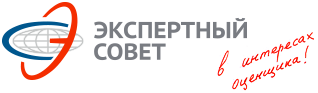 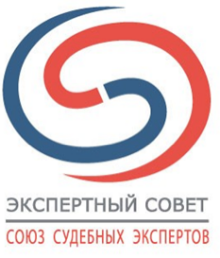 Ассоциация«СРОО «Экспертный совет»Ассоциация«СРОО «Экспертный совет»Союз судебных экспертов «Экспертный совет»МРз–1/23 от 07.02.2023реквизиты документа«УТВЕРЖДАЮ»Первый вице-президент,
Председатель Экспертного совета к.э.н._____________________ /В.И. Лебединский/«УТВЕРЖДАЮ»Исполнительный директор,Председатель Методического совета, к.э.н.______________________ /М.О. Ильин/